Викторина«Каждому свою честь воздает потомство!»«Каждому свою честь воздает потомство!» - под таким лозунгом 18 июня в ДБИЦ-филиал №13 прошла викторина, посвящённая Отечественной войне 1812 года. Участие в викторине принимали учащиеся МОБУ СОШ №35 – летний лагерь (дети, подростки -28 чел).Подвиги, известные нам из истории, только кажутся частью далекого прошлого. Они когда-то повлияли на судьбы страны, и - кто знает?- как сложилась бы история России без обагренных кровью героев Бородинского поля…Юные читатели, которым дорого героическое прошлое, с уверенностью отвечали на вопросы викторины, что было совсем непросто. История, литература, живопись, памятники архитектуры и названия улиц, стихи и песни - всё, что связано с событиями той войны, нужно было вспомнить. Ребята щедро делились своими знаниями со сверстниками. Ведь в течение нескольких месяцев они «осаждали» библиотеку в поисках информации об участниках тех событий,  беспримерном героизме и мужестве, интересных фактах и событиях. Не обошлось без курьезов: объяснение происхождения «армии двунадесяти языков» и понятия «шаромыжник» вызвало целую «бурю» смеха.  	Мы надеемся, что ребята стали знать об истории России чуточку больше, и слово «патриотизм» не будет для них пустым звуком!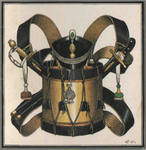 